Liebe Kinder!In der Bibel findet man eine schöne Geschichte, wie lieb Jesus mit Kindern ist. Lest euch die Geschichte gut durch – sie ist wunderschön! Anschließend könnt ihr das Türklinkenschild anmalen und ausschneiden und dann auf eure Zimmertür oder eine andere Türklinke hängen. Viel Freude damit! Eure Conny GabrielJesus zog von Ort zu Ort, um Geschichten zu erzählen, um Menschen zu trösten und auch zu heilen. Wo er sich auch aufhielt, waren im Nu viele Menschen um ihn versammelt. So kamen eines Tages auch einige Mütter und Väter mit ihren Kindern zu ihm. Sie wollten gern, dass Jesus ihre Kinder berührt und ihnen segnend die Hände auflegt. Jesus hatte enge Freunde, die Jünger. Diese begleiteten Jesus. Sie wollten aber nicht, dass ihr Meister, wie sie ihn nannten, gestört würde. Sie ärgerten sich über die Kinder. Schroff schimpften sie mit den Müttern und Vätern und wollten die Kinder fortschicken.Als Jesus das sah, wurde er ärgerlich. "Lasst die Kinder zu mir kommen, hindert sie doch nicht daran! Menschen wie ihnen gehört das Reich Gottes!", rief er und fügte ein energisches "Amen" hinzu. "Und das sage ich", fügte er hinzu, "Wer das Reich Gottes nicht so annimmt wie ein Kind, wird nicht hineinkommen!" Dann wandte er sich den Kindern zu. Er schloss sie in seine Arme, legte die Hände auf ihren Kopf und segnete sie.Diese Bibelstelle steht im Evangelium des Markus 10,13-16.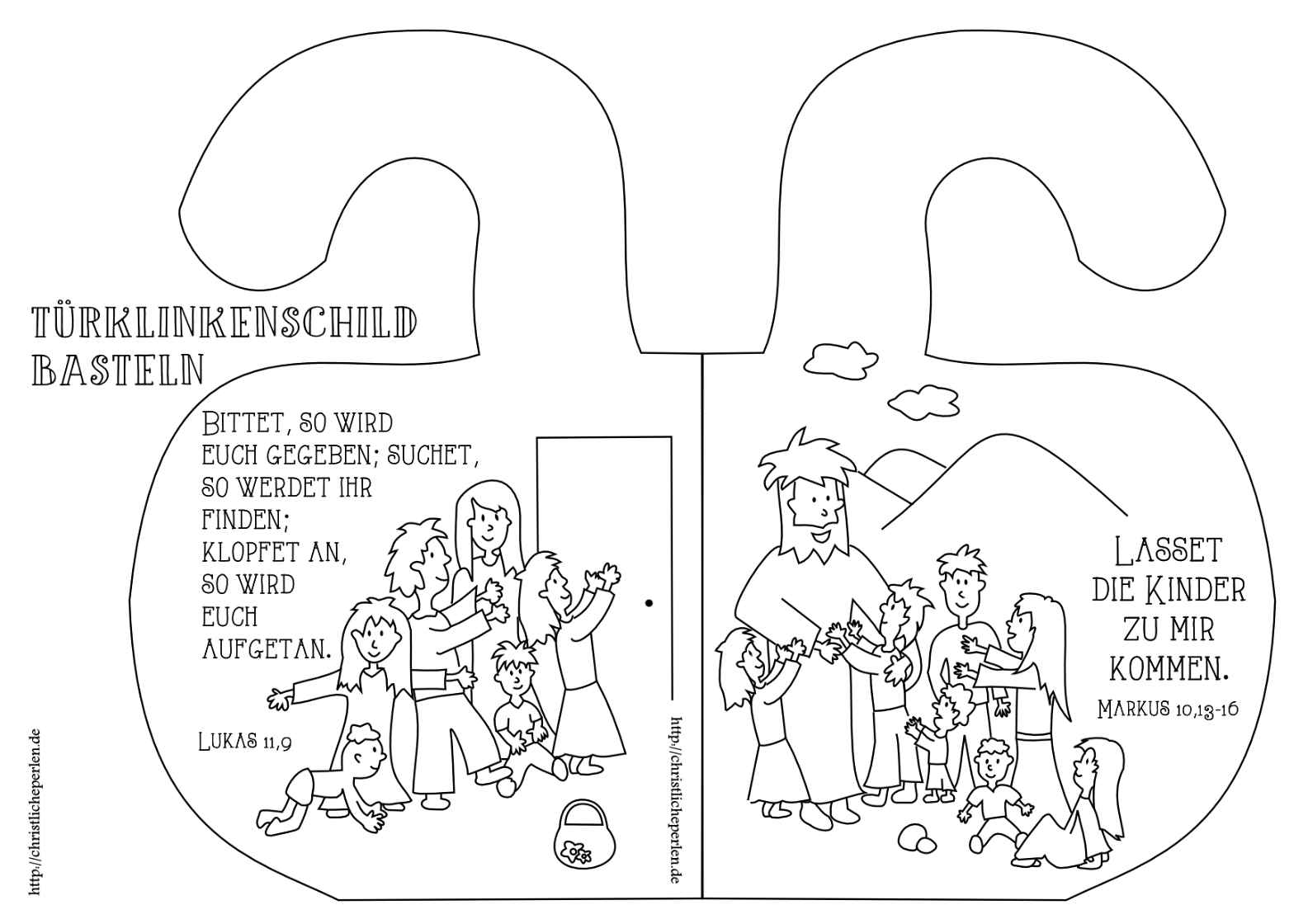 